Dio CONSOLAFoglio di preghiera	Data:________________Per favore, copia questo foglio ogni volta, per ogni partecipante del tuo gruppoInizia puntualmentePorta la Bibbia, il Libretto MIP, una matita._________________________________________________________________________________________________________________Adorazione – Adora Dio per ciò che Egli è: le Sue caratteristiche, il Suo nome, il Suo carattere  (per favore, non citare esaudimenti o richieste di preghiera durante questo tempo).Caratteristica: Dio consolaDefinizione: Il Signore è pronto a consolare i Suoi figli in qualunque afflizioneVersetti biblici: Isaia 66:13 - Isaia 57:18 – 2 Corinzi1:3-4Pensieri: __________________________________________________________________________________________________________________________________________________________________________________________________CONFESSIONE – in silenzio confessa i peccati al Dio che perdonaLettura di 1 Giovanni 1:8-9_________________________________________________________________________________________________________________RINGRAZIAMENTO – Ringrazia Dio per gli esaudimenti di preghiera concreti; per quello che Egli ha fatto – 1 Tessalonicesi 5:18 (per favore nessuna richiesta di preghiera durante questo tempo).Versetti biblici: Isaia 61:1e 2  - Matteo 5:4Appunti personali: _______________________________________________________________________________________________________________________________________________________________________________________INTERCESSIONE –  Intercedi presso Dio in favore di altri. Forma dei gruppi con due o tre partecipanti.Intercessione per i nostri figliVersetti biblici: Isaia 51:3“Ti preghiamo, Signore, affinché _________________ (nome del figlio/a) sia consolato/a quando passa attraversa le difficoltà. Fa che la sua sofferenza si tramuti in gioia ed esultanza.”Figlio n° 1: _______________________________________________________Figlio n° 2: _______________________________________________________Figlio n° 3: _______________________________________________________Richieste particolari:Figlio n° 1: _______________________________________________________Figlio n° 2: _______________________________________________________Figlio n° 3: _______________________________________________________Intercessione per gli insegnanti  “Ti preghiamo, Signore, affinché ____________________ (nomi degli insegnanti) sia reso capace di consolare i propri allievi nelle loro difficoltà. Fa che sia consolato quando traversa delle prove.”Richieste particolari: _______________________________________________________Intercessione per la scuola“Ti preghiamo, Signore, affinché nella scuola ____________________ (nome della scuola) regni uno spirito di consolazione e non di oppressione e di rivalità.”Intercessione per MIP“Ti preghiamo, Signore, affinché le mamme MIP siano capaci di consolare i propri figli, della consolazione che ricevono da Te, nelle loro afflizioni. Fa che gioia ed esultanza si trovino in mezzo a loro.”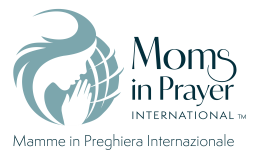 Esortazione: Le richieste di preghiera del gruppo sono confidenziali
e rimangono nel gruppo! 